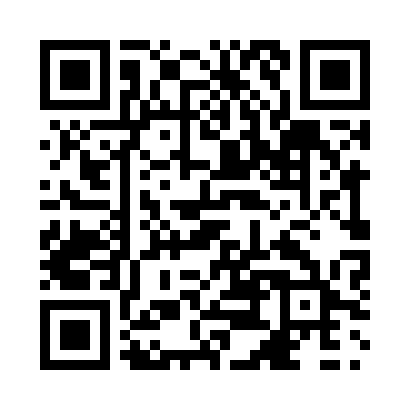 Prayer times for Belgoville, Quebec, CanadaMon 1 Jul 2024 - Wed 31 Jul 2024High Latitude Method: Angle Based RulePrayer Calculation Method: Islamic Society of North AmericaAsar Calculation Method: HanafiPrayer times provided by https://www.salahtimes.comDateDayFajrSunriseDhuhrAsrMaghribIsha1Mon2:595:0212:556:208:4810:512Tue3:005:0312:556:208:4710:503Wed3:015:0412:556:208:4710:504Thu3:025:0412:566:208:4710:495Fri3:035:0512:566:208:4610:486Sat3:045:0612:566:208:4610:477Sun3:065:0712:566:208:4510:468Mon3:075:0712:566:198:4510:459Tue3:085:0812:566:198:4410:4410Wed3:105:0912:576:198:4410:4311Thu3:115:1012:576:198:4310:4112Fri3:135:1112:576:188:4210:4013Sat3:145:1212:576:188:4210:3914Sun3:165:1312:576:188:4110:3715Mon3:185:1412:576:178:4010:3616Tue3:195:1512:576:178:3910:3417Wed3:215:1612:576:168:3910:3318Thu3:235:1712:576:168:3810:3119Fri3:245:1812:576:158:3710:3020Sat3:265:1912:586:158:3610:2821Sun3:285:2012:586:148:3510:2622Mon3:305:2112:586:148:3410:2423Tue3:325:2212:586:138:3310:2324Wed3:335:2312:586:138:3110:2125Thu3:355:2412:586:128:3010:1926Fri3:375:2612:586:118:2910:1727Sat3:395:2712:586:118:2810:1528Sun3:415:2812:586:108:2710:1329Mon3:435:2912:586:098:2510:1130Tue3:445:3012:586:088:2410:0931Wed3:465:3112:576:078:2310:08